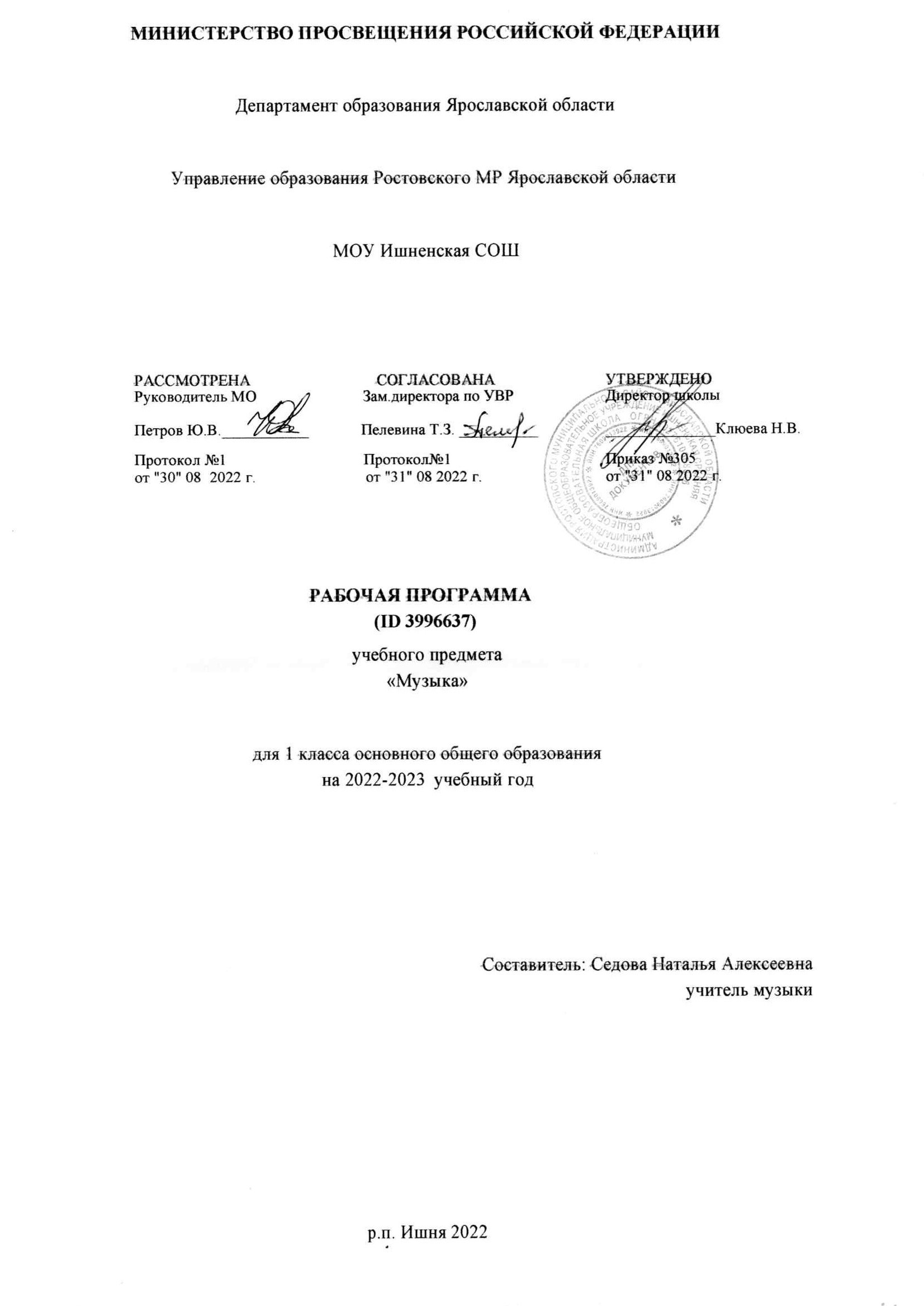 ПОЯСНИТЕЛЬНАЯ ЗАПИСКАРабочая программа по музыке на уровне 1 класса начального общего образования составлена на основе «Требований к результатам освоения основной образовательной программы», представленных в Федеральном государственном образовательном стандарте начального общего образования, с учётом распределённых по модулям проверяемых требований к результатам освоения основной образовательной программы начального общего образования, а также на основе характеристики планируемых результатов духовно-нравственного развития, воспитания и социализации  обучающихся, представленной в Примерной программе воспитания (одобрено решением ФУМО от 02.06.2020). Программа разработана с учётом актуальных целей и задач обучения и воспитания, развития обучающихся и условий, необходимых для достижения личностных, метапредметных и предметных результатов при освоении предметной области «Искусство» (Музыка).ОБЩАЯ ХАРАКТЕРИСТИКА УЧЕБНОГО ПРЕДМЕТА «МУЗЫКА»Музыка является неотъемлемой частью культурного наследия, универсальным способом коммуникации. Особенно важна музыка для становления личности младшего школьника — как способ, форма и опыт самовыражения и естественного радостного мировосприятия.В течение периода начального общего музыкального образования необходимо заложить основы будущей музыкальной культуры личности, сформировать представления о многообразии проявлений музыкального искусства в жизни современного человека и общества. Поэтому в содержании образования должны быть представлены различные пласты музыкального искусства: фольклор, классическая, современная музыка, в том числе наиболее достойные образцы массовой музыкальной культуры (джаз, эстрада, музыка кино и др.). При этом наиболее эффективной формой освоения музыкального искусства является практическое музицирование — пение, игра на доступных музыкальных инструментах, различные формы музыкального движения. В ходе активной 
музыкальной деятельности происходит постепенное освоение элементов музыкального языка, понимание основных жанровых особенностей, принципов и форм развития музыки.Программа предусматривает знакомство обучающихся с некоторым количеством явлений, фактов музыкальной культуры (знание музыкальных произведений, фамилий композиторов и исполнителей, специальной терминологии и т. п.). Однако этот уровень содержания обучения не является главным.Значительно более важным является формирование эстетических потребностей, проживание и осознание тех особых мыслей и чувств, состояний, отношений к жизни, самому себе, другим людям, которые несёт в себе музыка как «искусство интонируемого смысла» (Б. В. Асафьев).Свойственная музыкальному восприятию идентификация с лирическим героем произведения (В. В. Медушевский) является уникальным психологическим механизмом для формирования мировоззрения ребёнка опосредованным недирективным путём. Поэтому ключевым моментом при составлении программы является отбор репертуара, который должен сочетать в себе такие качества, как доступность, высокий художественный уровень, соответствие системе базовых национальных ценностей.Одним из наиболее важных направлений музыкального воспитания является развитие 
эмоционального интеллекта обучающихся. Через опыт чувственного восприятия и художественного исполнения музыки формируется эмоциональная осознанность, рефлексивная установка личности в целом.Особая роль в организации музыкальных занятий младших школьников принадлежит игровым формам деятельности, которые рассматриваются как широкий спектр конкретных приёмов и методов, внутренне присущих самому искусству — от традиционных фольклорных игр и театрализованных представлений к звуковым импровизациям, направленным на освоение жанровых особенностей, элементов музыкального языка, композиционных принципов.ЦЕЛИ И ЗАДАЧИ ИЗУЧЕНИЯ УЧЕБНОГО ПРЕДМЕТА «МУЗЫКА»Музыка жизненно необходима для полноценного развития младших школьников. Признание самоценности творческого развития человека, уникального вклада искусства в образование и воспитание делает неприменимыми критерии утилитарности.Основная цель реализации программы — воспитание музыкальной культуры как части всей духовной культуры обучающихся. Основным содержанием музыкального обучения и воспитания является личный и коллективный опыт проживания и осознания специфического комплекса эмоций, чувств, образов, идей, порождаемых ситуациями эстетического восприятия (постижение мира через переживание, самовыражение через творчество, духовно-нравственное становление, воспитание чуткости к внутреннему миру другого человека через опыт сотворчества и сопереживания).	В процессе конкретизации учебных целей их реализация осуществляется по следующим 
направлениям: 
	         1)становление системы ценностей обучающихся в единстве эмоциональной и познавательной сферы; 
	         2) развитие потребности в общении с произведениями искусства, осознание значения музыкального искусства как универсального языка общения, художественного отражения многообразия жизни; 	3)формирование творческих способностей ребёнка, развитие внутренней мотивации к 
музицированию.Важнейшими задачами в начальной школе являются: 1. Формирование эмоционально-ценностной отзывчивости на прекрасное в жизни и в искусстве.2.Формирование позитивного взгляда на окружающий мир, гармонизация взаимодействия с природой, обществом, самим собой через доступные формы музицирования. 3.Формирование культуры осознанного восприятия музыкальных образов. Приобщение к общечеловеческим духовным ценностям через собственный внутренний опыт эмоционального переживания. 4.Развитие эмоционального интеллекта в единстве с другими познавательными и регулятивными универсальными учебными действиями. Развитие ассоциативного мышления и продуктивного воображения. 5.Овладение предметными умениями и навыками в различных видах практического 
музицирования. Введение ребёнка в искусство через разнообразие видов музыкальной деятельности, в том числе: 
	         а) Слушание (воспитание грамотного слушателя); б) Исполнение (пение, игра на доступных музыкальных инструментах);в) Сочинение (элементы импровизации, композиции, аранжировки);            г) Музыкальное движение (пластическое интонирование, танец, двигательное моделирование и др.); 	д) Исследовательские и творческие проекты.6. Изучение закономерностей музыкального искусства: интонационная и жанровая природа музыки, основные выразительные средства, элементы музыкального языка.7.Воспитание уважения к цивилизационному наследию России; присвоение интонационно-образного строя отечественной музыкальной культуры.8.Расширение кругозора, воспитание любознательности, интереса к музыкальной культуре других стран, культур, времён и народов.МЕСТО УЧЕБНОГО ПРЕДМЕТА «МУЗЫКА» В УЧЕБНОМ ПЛАНЕВ соответствии с Федеральным государственным образовательным стандартом начального общего образования учебный предмет «Музыка» входит в предметную область «Искусство», является обязательным для изучения и преподаётся в начальной школе с 1 по 4 класс включительно. 	Содержание предмета «Музыка» структурно представлено восемью модулями (тематическими линиями), обеспечивающими преемственность с образовательной программой дошкольного и основного общего образования, непрерывность изучения предмета и образовательной области «Искусство» на протяжении всего курса школьного обучения: 
           модуль № 1 «Музыкальная грамота»; модуль № 2 «Народная музыка России»; модуль № 3 «Музыка народов мира»; модуль № 4 «Духовная музыка»; модуль № 5 «Классическая музыка»; модуль № 6 «Современная музыкальная культура»; модуль № 7 «Музыка театра и кино»; модуль № 8 «Музыка в жизни человека».Изучение предмета «Музыка» предполагает активную социо-культурную деятельность 
обучающихся, участие в музыкальных праздниках, конкурсах, концертах, театрализованных действиях, в том числе основанных на межпредметных связях с такими дисциплинами образовательной программы, как «Изобразительное искусство», «Литературное чтение», «Окружающий мир», «Основы религиозной культуры и светской этики», «Иностранный язык» и др.Общее число часов, отведённых на изучение предмета «Музыка» в 1 классе составляет 33 часов (не менее 1 часа в неделю).СОДЕРЖАНИЕ УЧЕБНОГО ПРЕДМЕТАМодуль «МУЗЫКА В ЖИЗНИ  ЧЕЛОВЕКА»Красота и вдохновение. Стремление человека к красоте Особое состояние — вдохновение. Музыка — возможность вместе переживать вдохновение, наслаждаться красотой. Музыкальное единство людей — хор, хоровод. 	Музыкальные пейзажи.Образы природы в музыке. Настроение музыкальных пейзажей. Чувства человека, любующегося природой. Музыка — выражение глубоких чувств, тонких оттенков настроения, которые трудно передать словами.Музыкальные портреты.Музыка, передающая образ человека, его походку, движения, характер, манеру речи. «Портреты», выраженные в музыкальных интонациях.Какой же праздник без музыки?Музыка, создающая настроение праздника. Музыка в цирке, на уличном шествии, спортивном празднике.Музыка на войне, музыка о войне.Военная тема в музыкальном искусстве. Военные песни, марши, интонации, ритмы, тембры (призывная кварта,  пунктирный ритм, тембры малого барабана, трубы и т. д.)Модуль «НАРОДНАЯ МУЗЫКА РОССИИ»Край, в котором ты живёшь.Музыкальные традиции малой Родины. Песни, обряды, музыкальные инструменты Русский фольклор.Русские народные песни (трудовые, солдатские, хороводные и др.). Детский фольклор (игровые, заклички, потешки, считалки, прибаутки)Русские народные музыкальные инструменты.Народные музыкальные инструменты (балалайка, рожок, свирель, гусли, гармонь, ложки).Инструментальные наигрыши. Плясовые мелодии.Сказки, мифы и легенды Народные сказители. Русские народные сказания, былины. Эпос народов России2. Сказки и легенды о музыке и музыкантахMодуль «МУЗЫКАЛЬНАЯ ГРАМОТА»Весь мир звучит.Звуки музыкальные и шумовые. Свойства звука: высота, громкость, длительность, тембр. Звукоряд.Нотный стан, скрипичный ключ. Ноты первой октавы.  Ритм.Звуки длинные и короткие (восьмые и четвертные длительности), такт, тактовая черта Ритмический рисунок.Длительности половинная, целая, шестнадцатые. Паузы. Ритмические рисунки. Ритмическая партитура.Высота звуков.Регистры. Ноты певческого диапазона. Расположение нот на клавиатуре. Знаки альтерации (диезы, бемоли, бекары).Модуль "КЛАССИЧЕСКАЯ МУЗЫКА"Композиторы — детям.Детская музыка П. И. Чайковского, С. С. Прокофьева, Д. Б. Кабалевского и др. Понятие жанра. Песня, танец, марш 
	Оркестр.Оркестр — большой коллектив музыкантов. Дирижёр, партитура, репетиция. Жанр концерта — музыкальное соревнование солиста с оркестром.Музыкальные инструменты. Форте​пиано.Рояль и пианино. История изобретения фортепиано, «секрет» названия инструмента (форте + пиано). «Предки» и «наследники» фортепиано (клавесин, синте​затор).Музыкальные инструменты. Флейта.Предки современной флейты. Легенда о нимфе Сиринкс. Музыка для флейты соло, флейты в сопровождении фортепиано, оркестра.Музыкальные инструменты. Скрипка, виолончель.Певучесть тембров струнных смычковых инструментов. Композиторы, сочинявшие скрипичную музыку. Знаменитые исполнители, мастера, изготавливавшие инструменты.Модуль "ДУХОВНАЯ МУЗЫКА" 
Песни верующих.	Молитва, хорал, песнопение, духовный стих. Образы духовной музыки в творчестве композиторов-классиков.Модуль "МУЗЫКА НАРОДОВ МИРА" Музыка наших соседей.	Фольклор и музыкальные традиции Белоруссии, Украины, Прибалтики (песни, танцы, обычаи, музыкальные инструменты).Модуль "МУЗЫКА ТЕАТРА И КИНО" Музыкальная сказка на сцене, на экране.Характеры персонажей, отражённые в музыке. Тембр голоса. Соло. Хор, ансамбль.ПЛАНИРУЕМЫЕ ОБРАЗОВАТЕЛЬНЫЕ РЕЗУЛЬТАТЫСпецифика эстетического содержания предмета «Музыка» обусловливает тесное взаимодействие, смысловое единство трёх групп результатов: личностных, метапредметных и предметных.ЛИЧНОСТНЫЕ РЕЗУЛЬТАТЫЛичностные результаты освоения рабочей программы по музыке для начального общего 
образования достигаются во взаимодействии учебной и воспитательной работы, урочной и 
внеурочной деятельности. Они должны отражать готовность обучающихся руководствоваться системой позитивных ценностных ориентаций, в том числе в части:Гражданско-патриотического воспитания: осознание российской гражданской идентичности; знание Гимна России и традиций его 
исполнения, уважение музыкальных символов и традиций республик Российской Федерации; проявление интереса к освоению музыкальных традиций своего края, музыкальной культуры народов России; уважение к достижениям отечественных мастеров культуры; стремление участвовать в творческой жизни своей школы, города, республики.Духовно-нравственного воспитания:признание индивидуальности каждого человека; проявление сопереживания, уважения и доброжелательности; готовность придерживаться принципов взаимопомощи и творческого сотрудничества в процессе непосредственной музыкальной и учебной деятельности.Эстетического воспитания:восприимчивость к различным видам искусства, музыкальным традициям и творчеству своего и других народов; умение видеть прекрасное в жизни, наслаждаться красотой; стремление к самовыражению в разных видах искусства.Ценности научного познанияпервоначальные представления о единстве и особенностях художественной и научной картины мира; познавательные интересы, активность, инициативность, любознательность и самостоятельность в познании.Физического воспитания, формирования культуры здоровья и эмоционального благополучия:соблюдение правил здорового и безопасного (для себя и других людей) образа жизни в окружающей среде; бережное отношение к физиологическим системам организма, задействованным в музыкально-исполнительской деятельности (дыхание, артикуляция, музыкальный слух, голос); профилактика умственного и физического утомления с использованием возможностей музыкотерапии.Трудового воспитания:установка на посильное активное участие в практической деятельности; трудолюбие в учёбе, настойчивость в достижении поставленных целей; интерес к практическому изучению профессий в сфере культуры и искусства; уважение к труду и результатам трудовой деятельности.Экологического воспитания:бережное отношение к природе; неприятие действий, приносящих ей вред.МЕТАПРЕДМЕТНЫЕ РЕЗУЛЬТАТЫМетапредметные результаты освоения основной образовательной программы, формируемые при изучении предмета «Музыка»:1. Овладение универсальными познавательными действиями.Базовые логические действия:- сравнивать музыкальные звуки, звуковые сочетания, произведения, жанры; устанавливать основания для сравнения, объединять элементы музыкального звучания по определённому признаку;- определять существенный признак для классификации, классифицировать предложенные объекты (музыкальные инструменты, элементы музыкального языка, произведения, исполнительские составы и др.);- находить закономерности и противоречия в рассматриваемых явлениях музыкального искусства, сведениях и наблюдениях за звучащим музыкальным материалом на основе предложенного учителем алгоритма;- выявлять недостаток информации, в том числе слуховой, акустической для решения учебной (практической) задачи на основе предложенного алгоритма;- устанавливать причинно-следственные связи в ситуациях музыкального восприятия и исполнения, делать выводы.Базовые исследовательские действия:на основе предложенных учителем вопросов определять разрыв между реальным и желательным состоянием музыкальных явлений, в том числе в отношении собственных музыкально -
исполнительских навыков;с помощью учителя формулировать цель выполнения вокальных и слуховых упражнений, планировать изменения результатов своей музыкальной деятельности, ситуации совместного музицирования; 
	сравнивать несколько вариантов решения творческой, исполнительской задачи, выбирать наиболее подходящий (на основе предложенных критериев);проводить по предложенному плану опыт, несложное исследование по установлению особенностей предмета изучения и связей между музыкальными объектами и явлениями (часть — целое, 
причина — следствие);формулировать выводы и подкреплять их доказательствами на основе результатов проведённого наблюдения (в том числе в форме двигательного моделирования, звукового эксперимента, 
классификации, сравнения, исследования);прогнозировать возможное развитие музыкального процесса, эволюции культурных явлений в различных условиях.Работа с информацией:выбирать источник получения информации;согласно заданному алгоритму находить в предложенном источнике информацию, представленную в явном виде;распознавать достоверную и недостоверную информацию самостоятельно или на основании предложенного учителем способа её проверки; соблюдать с помощью взрослых (учителей, родителей (законных представителей) обучающихся) правила информационной безопасности при поиске информации в сети Интернет;анализировать текстовую, видео-, графическую, звуковую, информацию в соответствии с учебной задачей; 
	анализировать музыкальные тексты (акустические и нотные) по предложенному учителем алгоритму; 
	самостоятельно создавать схемы, таблицы для представления информации.2.Овладение универсальными коммуникативными действиямиНевербальная коммуникация:воспринимать музыку как специфическую форму общения людей, стремиться понять 
эмоционально-образное содержание музыкального высказывания;выступать перед публикой в качестве исполнителя музыки (соло или в коллективе);передавать в собственном исполнении музыки художественное содержание, выражать настроение,  чувства, личное отношение к исполняемому произведению;осознанно пользоваться интонационной выразительностью в обыденной речи, понимать культурные нормы и значение интонации в повседневном общении.Вербальная коммуникация:воспринимать и формулировать суждения, выражать эмоции в соответствии с целями и условиями общения в знакомой среде;проявлять уважительное отношение к собеседнику, соблюдать правила ведения диалога и дискуссии;признавать возможность существования разных точек зрения;корректно и аргументированно высказывать своё мнение;строить речевое высказывание в соответствии с поставленной задачей;создавать устные и письменные тексты (описание, рассуждение, повествование);готовить небольшие публичные выступления;подбирать иллюстративный материал (рисунки, фото, плакаты) к тексту выступления.Совместная деятельность (сотрудничество): стремиться к объединению усилий, эмоциональной эмпатии в ситуациях совместного восприятия, исполнения музыки; переключаться между различными формами коллективной, групповой и индивидуальной работы при решении конкретной проблемы, выбирать наиболее эффективные формы взаимодействия при решении поставленной задачи;формулировать краткосрочные и долгосрочные цели (индивидуальные с учётом участия в коллективных задачах) в стандартной (типовой) ситуации на основе предложенного формата планирования, распределения промежуточных шагов и сроков;принимать цель совместной деятельности, коллективно строить действия по её достижению: распределять роли, договариваться, обсуждать процесс и результат совместной работы; проявлять готовность руководить, выполнять поручения, подчиняться;ответственно выполнять свою часть работы; оценивать свой вклад в общий результат; 
	выполнять совместные проектные, творческие задания с опорой на предложенные образцы.3.Овладение универсальными регулятивными действиями Самоорганизация: планировать действия по решению учебной задачи для получения результата; выстраивать последовательность выбранных действий.Самоконтроль: устанавливать причины успеха/неудач учебной деятельности; корректировать свои учебные действия для преодоления ошибок.Овладение системой универсальных учебных регулятивных действий обеспечивает формирование смысловых установок личности (внутренняя позиция личности) и жизненных навыков личности (управления собой, самодисциплины, устойчивого поведения, эмоционального душевного равновесия и т. д.).ПРЕДМЕТНЫЕ РЕЗУЛЬТАТЫПредметные результаты характеризуют начальный этап формирования у обучающихся основ музыкальной культуры и проявляются в способности к музыкальной деятельности, потребности в регулярном общении с музыкальным искусством, позитивном ценностном отношении к музыке как важному элементу своей жизни.Обучающиеся, освоившие основную образовательную программу по предмету «Музыка»:с интересом занимаются музыкой, любят петь, играть на доступных музыкальных инструментах, умеют слушать серьёзную музыку, знают правила поведения в театре, концертном зале;сознательно стремятся к развитию своих музыкальных способностей;осознают разнообразие форм и направлений музыкального искусства, могут назвать музыкальные произведения, композиторов, исполнителей, которые им нравятся, аргументировать свой выбор; 	имеют опыт восприятия, исполнения музыки разных жанров, творческой деятельности в различных смежных видах искусства;с уважением относятся к достижениям отечественной музыкальной культуры; 
	стремятся к расширению своего музыкального кругозора.Предметные результаты, формируемые в ходе изучения предмета «Музыка», сгруппированы по учебным модулям и должны отражать сформированность умений:Модуль «Музыка в жизни человека»:исполнять Гимн Российской Федерации, Гимн своей республики, школы, исполнять песни, посвящённые Великой Отечественной войне, песни, воспевающие красоту родной природы, выражающие разнообразные эмоции, чувства и настроения;воспринимать музыкальное искусство как отражение многообразия жизни, различать обобщённые жанровые сферы: напевность (лирика), танцевальность и маршевость (связь с движением), декламационность, эпос (связь со словом);осознавать собственные чувства и мысли, эстетические переживания, замечать прекрасное в окружающем мире и в человеке, стремиться к развитию и удовлетворению эстетических 
потребностей.Модуль  «Народная музыка России»: определять принадлежность музыкальных интонаций, изученных произведений к родному фольклору, русской музыке, народной музыке различных регионов России; 	определять на слух и называть знакомые народные музыкальные инструменты; 	группировать народные музыкальные инструменты по принципу звукоизвлечения: духовые, ударные, струнные; 	определять принадлежность музыкальных произведений и их фрагментов к композиторскому или народному творчеству; 	различать манеру пения, инструментального исполнения, типы солистов и коллективов — народных и академических;	создавать ритмический аккомпанемент на ударных инструментах при исполнении народной песни; 	исполнять народные произведения различных жанров с сопровождением и без сопровождения; 	участвовать в коллективной игре/импровизации (вокальной, инструментальной, танцевальной) на основе освоенных фольклорных жанров.Модуль  «Музыкальная грамота»: 	классифицировать звуки: шумовые и музыкальные, длинные, короткие, тихие, громкие, низкие, высокие;  различать элементы музыкального языка (темп, тембр, регистр, динамика, ритм, мелодия, аккомпанемент и др.), уметь объяснить значение соответствующих терминов; различать изобразительные и выразительные интонации, находить признаки сходства и различия музыкальных и речевых интонаций; 	различать на слух принципы развития: повтор, контраст, варьирование; 	понимать значение термина «музыкальная форма», определять на слух простые музыкальные формы — двухчастную, трёхчастную и трёхчастную репризную, рондо, вариации;ориентироваться в нотной записи в пределах певческого диапазона; исполнять и создавать различные ритмические рисунки; исполнять песни с простым мелодическим рисунком.Модуль «Классическая музыка»: различать на слух произведения классической музыки, называть автора и произведение, 
исполнительский состав; 	различать и характеризовать простейшие жанры музыки (песня, танец, марш), вычленять и называть типичные жанровые признаки песни, танца и марша в сочинениях композиторов-классиков; различать концертные жанры по особенностям исполнения (камерные и симфонические, вокальные и инструментальные), знать их разновидности, приводить примеры; исполнять (в том числе фрагментарно, отдельными темами) сочинения композиторов-классиков; 	воспринимать музыку в соответствии с её настроением, характером, осознавать эмоции и чувства, вызванные музыкальным звучанием, уметь кратко описать свои впечатления от музыкального восприятия; характеризовать выразительные средства, использованные композитором для создания 
музыкального образа; соотносить музыкальные произведения с произведениями живописи, литературы на основе сходства настроения, характера, комплекса выразительных средств.Модуль «Духовная музыка»:определять характер, настроение музыкальных произведений духовной музыки, характеризовать её жизненное предназначение; исполнять доступные образцы духовной музыки; уметь рассказывать об особенностях исполнения, традициях звучания духовной музыки Русской православной церкви (вариативно: других конфессий согласно региональной религиозной традиции).Модуль «Музыка народов мира»: различать на слух и исполнять произведения народной и композиторской музыки других стран; 	определять на слух принадлежность народных музыкальных инструментов к группам духовых, струнных, ударно-шумовых инструментов;различать на слух и называть фольклорные элементы музыки разных народов мира в сочинениях профессиональных композиторов (из числа изученных культурно-национальных традиций и жанров); различать и характеризовать фольклорные жанры музыки (песенные, танцевальные), вычленять и называть типичные жанровые признаки.Модуль «Музыка театра и кино»: определять и называть особенности музыкально-сценических жанров (опера, балет, оперетта, мюзикл);различать отдельные номера музыкального спектакля (ария, хор, увертюра и т. д.), узнавать на слух и называть освоенные музыкальные произведения (фрагменты) и их авторов; различать виды музыкальных коллективов (ансамблей, оркестров, хоров), тембры человеческих голосов и музыкальных инструментов, уметь определять их на слух; отличать черты профессий, связанных с созданием музыкального спектакля, и их роли в творческом процессе: композитор, музыкант, дирижёр, сценарист, режиссёр, хореограф, певец, художник и др.ТЕМАТИЧЕСКОЕ ПЛАНИРОВАНИЕПОУРОЧНОЕ ПЛАНИРОВАНИЕ                    УЧЕБНО-МЕТОДИЧЕСКОЕ ОБЕСПЕЧЕНИЕ ОБРАЗОВАТЕЛЬНОГО ПРОЦЕССАОБЯЗАТЕЛЬНЫЕ УЧЕБНЫЕ МАТЕРИАЛЫ ДЛЯ УЧЕНИКАМузыка. 1 класс /Критская Е.Д., Сергеева Г.П., Шмагина Т.С., Акционерное общество Издательство «Просвещение»
МЕТОДИЧЕСКИЕ МАТЕРИАЛЫ ДЛЯ УЧИТЕЛЯ1.Музыка. 1 класс /Критская Е.Д., Сергеева Г.П., Шмагина Т.С., Акционерное общество  «Издательство «Просвещение».2.«Музыка. Хрестоматия музыкального материала. 1 класс».   3.«Музыка. Фонохрестоматия музыкального материала. 1 класс».ЦИФРОВЫЕ ОБРАЗОВАТЕЛЬНЫЕ РЕСУРСЫ И РЕСУРСЫ СЕТИ ИНТЕРНЕТBelcanto.Ru — в мире оперы: https://www.belcanto.ru/  Академия занимательных искусств: https://radostmoya.ru/project/akademiya_zanimatelnyh_iskusstv_muzyka/ Творческий центр "Звуки времени": https://soundtimes.ru/  Классическая музыка для всех. Электронный путеводитель по истории музыки: https://mgpu-aeg.wixsite.com/music-history Интерактивные плакаты: https://sites.google.com/a/uvk6.info/personalnyj-sajt-ucitela-muzyki/interaktivnye-plakaty Культура.РФ: https://www.culture.ru/РЭШ: https://resh.edu.ru/ Музыкальная фантазия. Музыкальное и художественное развитие и воспитание детей: http://music-fantasy.ru/ Биограф: https://biographe.ru/ Видеоуроки. Музыка 1 класс: https://www.youtube.com/playlist? list=PLvtJKssE5NrgNiuRe35PmtfBGjYdZEpflМАТЕРИАЛЬНО-ТЕХНИЧЕСКОЕ ОБЕСПЕЧЕНИЕ ОБРАЗОВАТЕЛЬНОГО ПРОЦЕССАУЧЕБНОЕ ОБОРУДОВАНИЕТаблицы к основным разделам материала, содержащегося в программе Наборы сюжетных (предметных) картинок в соответствии с тематикойОБОРУДОВАНИЕ ДЛЯ ПРОВЕДЕНИЯ  ПРАКТИЧЕСКИХ РАБОТДетские шумовые инструменты Компьютер, колонки Фортепиано 
Ударная установка№
п/пНаименование разделов и тем программыКоличество часовКоличество часовКоличество часовРепертуар Репертуар Репертуар Дата 
изученияВиды деятельностиВиды, 
формы 
контроляЭлектронные (цифровые) образовательные ресурсы№
п/пНаименование разделов и тем программывсегоконтрольные работыпрактические работыдля слушаниядля пениядля 
музицированияДата 
изученияВиды деятельностиВиды, 
формы 
контроляЭлектронные (цифровые) образовательные ресурсыМодуль 1. Музыка в жизни человекаМодуль 1. Музыка в жизни человекаМодуль 1. Музыка в жизни человекаМодуль 1. Музыка в жизни человекаМодуль 1. Музыка в жизни человекаМодуль 1. Музыка в жизни человекаМодуль 1. Музыка в жизни человекаМодуль 1. Музыка в жизни человекаМодуль 1. Музыка в жизни человекаМодуль 1. Музыка в жизни человекаМодуль 1. Музыка в жизни человекаМодуль 1. Музыка в жизни человека1.1.Красота 
и вдохновение200.25С.Соснин, 
П.Синявский 
Вокальный цикл«Пять песен для детей»
(«Начинаем 
перепляс»); 
Кабалевский 
"Концерт для 
фортепиано с 
оркестром №1 ля минор"; 
"Полянка" 
русский 
народный 
хоровод.Ю.Антонов "Живет 
повсюду 
красота"С.Соснин 
"Начинаем 
перепляс" (игра на 
инструментах)08.09.202215.09.2022Диалог с учителем о значении красоты и 
вдохновения в жизни человека; 
Разучивание 
хоровода, социальные танцы; 
исполнение песниУстный 
опрос; 
Практическая работаhttps://yandex.ru/video/preview/3386752112432017457?text=кабалевский%20концерт%20для%20фортепиано%20с%20оркестром&path=yandex_search&parent-reqid=1659443563686316-13917300054804620916-vla1-2070-vla-l7-balancer-8080-BAL-8315&from_type=vast1.2.Музыкальные пейзажи200А. Вивальди.«Времена года»; П. И.Чайковский.Цикл «Времена года»Ю.Антонов "Живет 
повсюду 
красота"- 22.09.202229.09.2022Слушание 
произведений 
программной музыки, посвящённой образам природы. Подбор 
эпитетов для 
описания настроения, характера музыки.Сопоставление 
музыки 
с произведениями изобразительного искусства.Устный 
опросhttp://files.school-collection.edu.ru/dlrstore/f686af63-bfd3-3e68-19b9-bdabae897409/index10.htmИтого по модулюИтого по модулю4Модуль 2. Народная музыка РоссииМодуль 2. Народная музыка РоссииМодуль 2. Народная музыка РоссииМодуль 2. Народная музыка РоссииМодуль 2. Народная музыка РоссииМодуль 2. Народная музыка РоссииМодуль 2. Народная музыка РоссииМодуль 2. Народная музыка РоссииМодуль 2. Народная музыка РоссииМодуль 2. Народная музыка РоссииМодуль 2. Народная музыка РоссииМодуль 2. Народная музыка России2.1.Русский 
фольклор100.25Русская 
народная песня "Берёзка"; 
русская 
народная 
строевая песня "Солдатушки, бравы 
ребятушки"Р.н.п."Солдатушки, бравы 
ребятушки"Р.н.п. "Калинка" (игра на 
инструментах)06.10.2022Разучивание, 
исполнение русских народных песен 
разных жанров.; 
Ритмическая 
импровизация; 
сочинение 
аккомпанемента на ударных 
инструментахУстный 
опрос; 
Практическая работаhttp://radostmoya.ru/video/5319/ 
https://resh.edu.ru/subject/lesson/5953/main/226611/2.2.Русские 
народные 
музыкальные инструменты200.5Хоровод 
"Полянка", р.н.п."Во кузнице", 
р.н.п. "Как под яблонькой", 
Д.Локшин 
"Былинные 
наигрыши", 
Н.А.Римский-Корсаков 
"Заиграйте мои гусельки", 
"Колыбельная Волховы" из 
оперы "Садко"Ю.Чичков 
"Здравствуй, Родина моя"Р.Н.П."Полянка" (игра на 
инструментах)13.10.202220.10.2022Знакомство с 
внешним видом, 
особенностями 
исполнения и 
звучания русских 
народных 
инструментов.; 
определение на слух тембров 
инструментов; 
слушание 
аудиоэнциклопедии; просмотр видео о 
русских музыкальных инструментах; 
освоение простейших навыков игры на 
ложкахУстный 
опрос; 
Практическая работаhttps://resh.edu.ru/subject/lesson/4159/start/226628/ 
https://music.apple.com/ru/album/аудиоэнциклопедия-народные-инструменты/1237702149 
https://yandex.ru/video/preview/?filmId=13878630734148540461&from=tabbar&parent-reqid=1659449212619795-1317526962892525072-sas2-0761-sas-l7-balancer-8080-BAL-5469&text=сказка+в+музыке+русских+композиторов+видеоурок+1+класс+презентация2.3.Сказки, мифы и легенды100Былинные 
наигрыши;
“Былина о 
Добрыне 
Никитиче” (“То не белая береза к земле 
клонится…”); М. И. Глинка. Песня Баяна “Дела 
давно минувших дней…” (из 
оперы «Руслан и Людмила»)Сергей 
Никитин 
"Песенка про сказку""Сказка по лесу идет" 
С.Никитин27.10.2022Знакомство с манерой сказывания нараспев.Слушание сказок, 
былин, эпических 
сказаний, 
рассказываемых 
нараспев.; 
В инструментальной музыке определение на слух музыкальных интонаций 
речитативного 
характера.; 
Создание 
иллюстраций к 
прослушанным 
музыкальным 
и литературным 
произведениям.; 
Просмотр фильмов, мультфильмов, 
созданных на основе былин, сказаний.; 
Речитативная 
импровизация —
чтение нараспев 
фрагмента сказки, 
былиныУстный 
опросhttps://yandex.ru/video/preview/5722245514136535458?text=былина%20о%20добрыне%20никитиче%20то%20не%20белая%20береза%20к%20земле%20клонится%20слушать&path=yandex_search&parent-reqid=1659449380408427-17193896499890970536-sas2-0737-afd-sas-l7-balancer-8080-BAL-3328&from_type=vastИтого по модулюИтого по модулю4Модуль 3. Музыкальная грамотаМодуль 3. Музыкальная грамотаМодуль 3. Музыкальная грамотаМодуль 3. Музыкальная грамотаМодуль 3. Музыкальная грамотаМодуль 3. Музыкальная грамотаМодуль 3. Музыкальная грамотаМодуль 3. Музыкальная грамотаМодуль 3. Музыкальная грамотаМодуль 3. Музыкальная грамотаМодуль 3. Музыкальная грамотаМодуль 3. Музыкальная грамота3.1.Весь мир звучит100Л. ван Бетховен«Багатели»; Ф. Шуберт
«Экосезы»; П. И.Чайковский пьесы из
«Детского 
альбома»; Р.Шуман «Детские сцены»,
«Альбом для 
юношества»; С.С. Прокофьев«Детская 
музыка»В.Герчик "Нотный хоровод"В.Герчик 
"Нотный 
хоровод"10.11.2022Знакомство со 
звуками 
музыкальными и шумовыми.Различение, 
определение на слух звуков различного 
качества.; 
Игра — подражание звукам и голосам 
природы с 
использованием 
шумовых 
музыкальных 
инструментов, 
вокальной 
импровизации.; 
Артикуляционные 
упражнения, 
разучивание и 
исполнение попевок и песен с 
использованием 
звукоподражательных элементов, шумовых звуковУстный 
опросhttps://www.sites.google.com/site/muz050116/ucenikam-1/1-klass/pesni-dla-1-klassa/notnyj-horovod 
https://yandex.ru/video/preview/12341689085642528579?text=весь%20мир%20звучит%20урок%20музыки%201%20класс&path=yandex_search&parent-reqid=1659457973606583-14598107058181150145-vla3-1865-653-vla-l7-balancer-8080-BAL-8527&from_type=vast3.2.Звукоряд100Роджерс "Звуки музыки"В.Герчик "Нотный хоровод"Попевка "Мы шагаем"17.11.2022Знакомство с 
элементами нотной записи. Различение по нотной записи, 
определение на слух звукоряда в отличие от других 
последовательностей звуков.; 
Пение с названием 
нот, игра на 
металлофоне 
звукоряда от ноты
«до».; 
Разучивание и 
исполнение 
вокальных 
упражнений, песен, построенных на 
элементах звукорядаУстный 
опросhttps://yandex.ru/video/preview/17350590816679322069?text=звукоряд%20видеоурок%20музыки%201%20класс&path=yandex_search&parent-reqid=1659458590269964-18082807568075142582-vla1-1561-vla-l7-balancer-8080-BAL-7680&from_type=vast3.3.Ритм100.25Э.Григ "В 
пещере горного короля"Попевка "Мы ребята 
непоседы"; 
В.Шаинский "Чему учат в школе"Попевка "Мы ребята 
непоседы"; 
Упражнение 
игра для 
развития 
чувства ритма24.11.2022Определение на слух, прослеживание по 
нотной записи 
ритмических 
рисунков, состоящих из различных 
длительностей и 
пауз.; 
Исполнение, 
импровизация с 
помощью звучащих жестов (хлопки, 
шлепки, притопы) 
и/или ударных 
инструментов 
простых ритмов.; 
Игра «Ритмическое 
эхо», прохлопывание ритма по 
ритмическим 
карточкам, 
проговаривание 
с использованием 
ритмослогов.Разучивание, 
исполнение на 
ударных 
инструментах 
ритмической 
партитуры.; 
Слушание 
музыкальных 
произведений с ярко выраженным 
ритмическим 
рисунком, 
воспроизведение 
данного ритма по 
памяти (хлопками).Устный 
опрос; 
Практическая работаhttp://radostmoya.ru/video/4666/ 
https://yandex.ru/video/preview/12757614231537168634?text=ритм%20видеоурок%20музыки%201%20класс&path=yandex_search&parent-reqid=1659459262560936-4481002219196723033-vla1-0271-vla-l7-balancer-8080-BAL-3265&from_type=vast 
https://yandex.ru/video/preview/14871173081153283759?text=песни%20на%20ритм%20для%20детей&path=yandex_search&parent-reqid=1659515424735740-7334976199264899932-vla1-4215-vla-l7-balancer-8080-BAL-4608&from_type=vast3.4.Ритмический рисунок100.25П.Чайковский "Марш 
деревянных 
солдатиков", С.Прокофьев "Марш 
кузнечиков".В.Шаинский "Чему учат в школе", 
А.Хайт, 
Б.Савельев 
"Зверобика"Б.Савельев, 
А.Хайт 
"Зверобика"; Упражнение -игра для 
развития 
чувства ритма01.12.2022Определение на слух, прослеживание по 
нотной записи 
ритмических 
рисунков, состоящих из различных 
длительностей и 
пауз.; 
Исполнение, 
импровизация с 
помощью звучащих жестов (хлопки, 
шлепки, притопы) 
и/или ударных 
инструментов 
простых ритмов.; 
Игра «Ритмическое 
эхо», прохлопывание ритма по 
ритмическим 
карточкам, 
проговаривание 
с использованием 
ритмослогов.Разучивание, 
исполнение на 
ударных 
инструментах 
ритмической 
партитуры.; 
Слушание 
музыкальных 
произведений с ярко выраженным 
ритмическим 
рисунком, 
воспроизведение 
данного ритма по 
памяти (хлопками).Устный 
опрос; 
Практическая работаhttps://yandex.ru/video/preview/?filmId=11694286938403008627&from=tabbar&parent-reqid=1659461512695925-8664523185517854817-sas3-0732-e22-sas-l7-balancer-8080-BAL-357&text=ритмический+рисунок+упражнения+на+уроках+музыки+для+учащихся+начальной+школы 
https://yandex.ru/video/preview/14871173081153283759?text=песни%20на%20ритм%20для%20детей&path=yandex_search&parent-
reqid=1659515424735740-7334976199264899932-vla1-4215-vla-l7-balancer-8080-BAL-4608&from_type=vastИтого по модулюИтого по модулю4Модуль 4. Классическая музыкаМодуль 4. Классическая музыкаМодуль 4. Классическая музыкаМодуль 4. Классическая музыкаМодуль 4. Классическая музыкаМодуль 4. Классическая музыкаМодуль 4. Классическая музыкаМодуль 4. Классическая музыкаМодуль 4. Классическая музыкаМодуль 4. Классическая музыкаМодуль 4. Классическая музыкаМодуль 4. Классическая музыка4.1.Композиторы —детям100П.И.Чайковский "Детский 
альбом", "Вальс цветов" (балет 
"Щелкунчик"); 
С.С.Прокофьев "Детская 
музыка"; 
Д.Б.Кабалевский "Карусель", "Два клоуна"; Н.Римский-
Корсаков «Полет шмеля»; 
И.Ф.Стравинский 
Сюита из балета«Жар птица»Б.Савельев, А.Хайт 
"Зверобика"Н.А.Римский-Корсаков 
"Полет шмеля"08.12.2022Слушание музыки, 
определение 
основного характера, музыкально-
выразительных 
средств, 
использованных 
композитором.Подбор эпитетов, 
иллюстраций к 
музыке. Определение жанра.; 
Музыкальная 
викторина.; 
Вокализация, 
исполнение мелодий инструментальных 
пьес со словами.Разучивание, 
исполнение песен.; 
Сочинение 
ритмических 
аккомпанементов (с помощью звучащих 
жестов или ударных и шумовых 
инструментов) к 
пьесам маршевого и танцевального 
характераУстный 
опрос; 
музыкальная викторинаhttps://yandex.ru/video/preview/6392602124142323699?text=видеоурок%20композиторы%20детям&path=yandex_search&parent-
reqid=1659516520508602-7458806440997947797-vla1-4611-vla-l7-balancer-8080-BAL-9496&from_type=vast 
https://yandex.ru/video/preview/156406624502794515?text=видеоурок+композиторы+детям&path=yandex_search&parent-reqid=1659516520508602-7458806440997947797-vla1-4611-vla-l7-balancer-8080-BAL-9496&from_type=vast4.2.Оркестр100М. И. Глинка 
Опера «Иван 
Сусанин» (хор«Славься»); М.П. Мусоргский«Картинки с 
выставки»; П. И.Чайковский, концерт для скрипки с 
оркестромС.Апасова, И.Бурлак 
"Наш 
школьный оркестр"С.Апасова, 
И.Бурлак "Наш школьный 
оркестр"15.12.2022Слушание музыки в исполнении оркестра.Просмотр 
видеозаписи. Диалог с учителем о роли 
дирижёра.;
«Я — дирижёр» —игра — имитация 
дирижёрских жестов во время звучания 
музыки.; 
Разучивание и 
исполнение песен 
соответствующей 
тематики.Устный 
опросhttps://babysongs.ru/pesni/elena-driatskaya-pesenka-pro-orkestr4.3.Музыкальные инструменты. Фортепиано.100П.И.Чайковский пьесы из 
"Детского 
альбома", 
С.С.Прокофьев пьесы из 
альбома 
"Детская 
музыка"С.Апасова, И.Бурлак 
"Наш 
школьный оркестр"С.Апасова, 
И.Бурлак "Наш школьный 
оркестр"22.12.2022Знакомство с 
многообразием 
красок фортепиано.Слушание 
фортепианных пьес в исполнении 
известных 
пианистов.;
«Я — пианист» —
игра — имитация 
исполнительских 
движений во время звучания музыки.; 
слушание детских 
пьес на фортепиано; наглядная 
демонстрация 
внутреннего 
устройства 
инструментаУстный 
опросhttps://yandex.ru/video/preview/18070136364298662670?text=академия%20занимательных%20искусств%20фортепиано&path=yandex_search&parent-reqid=1659519354194105-14864671828877151467-vla1-5375-vla-l7-balancer-8080-BAL-2100&from_type=vastИтого по модулюИтого по модулю3Модуль 5. Музыка в жизни человекаМодуль 5. Музыка в жизни человекаМодуль 5. Музыка в жизни человекаМодуль 5. Музыка в жизни человекаМодуль 5. Музыка в жизни человекаМодуль 5. Музыка в жизни человекаМодуль 5. Музыка в жизни человекаМодуль 5. Музыка в жизни человекаМодуль 5. Музыка в жизни человекаМодуль 5. Музыка в жизни человекаМодуль 5. Музыка в жизни человекаМодуль 5. Музыка в жизни человека5.1.Какой же 
праздник без музыки?100Слова и музыка П. Синявского
«Рождественская песенка»; 
народные 
славянские 
песнопения
«Добрый тебе 
вечер»,
«Рождественское чудо»Л.Книппер, 
А.Коваленко 
"Почему 
медведь зимой спит"Л.Книппер, 
А.Коваленко 
"Почему 
медведь зимой спит"12.01.2023Диалог с учителем о значении музыки на празднике; 
Слушание 
произведений 
торжественного, 
праздничного 
характера.«Дирижирование»фрагментами 
произведений.Конкурс на лучшего«дирижёра»; 
Проблемная 
ситуация: почему на праздниках 
обязательно звучит музыка?Устный 
опросhttps://yandex.ru/video/preview/9688236336876208973?text=добрый%20праздник%20среди%20зимы%20урок%20музыки%201%20класс%20видеоурок&path=yandex_search&parent-reqid=1659526875512178-1807645447373013112-vla1-2530-vla-l7-balancer-8080-BAL-1849&from_type=vast5.2.Музыкальные пейзажи100.25А. Варламов
«Горные 
вершины» (сл.М. Лермонтова); Г. В.Свиридов
«Весна. Осень», "Тройка"; П.И.Чайковский 
Пьесы «Осенняя песня», «На 
тройке»,
«Подснежник»из цикла
«Времена года».Б.Савельев, 
А.Хайт 
"Неприятность эту мы 
переживем"Г.Свиридов 
"Тройка" (игра на 
треугольнике, погремушке)19.01.2023Слушание 
произведений 
программной музыки, посвящённой образам природы. Подбор 
эпитетов для 
описания настроения, характера музыки.Сопоставление 
музыки 
с произведениями 
изобразительного 
искусства.; 
Двигательная 
импровизация, 
пластическое 
интонирование.; 
Рисование
«услышанных»
пейзажей и/или 
абстрактная 
живопись — передача настроения цветом, 
точками, линиями.Устный 
опрос; 
Практическая работаhttps://yandex.ru/video/preview/?filmId=2660605579650385257&from=tabbar&parent-reqid=1659522193017799-9147419058647156235-vla1-4529-vla-l7-balancer-8080-BAL-8350&text=инфоурок+музыка+1+класс5.3.Музыкальные портреты100П.Чайковский 
"Баба Яга", 
С.Прокофьев 
"Болтунья", р.н.п "Колыбельная"Г.Гладко 
"Песня о 
картинах"р.н.п."Колыбельная"26.01.2023Слушание 
произведений 
вокальной, 
программной 
инструментальной 
музыки, посвящённой образам людей, 
сказочных 
персонажей. Подбор эпитетов для 
описания настроения, характера музыки.Сопоставление 
музыки с 
произведениями 
изобразительного 
искусства; 
Двигательная 
импровизация в 
образе героя 
музыкального 
произведения; 
Разучивание, 
харáктерное 
исполнение песни —портретной 
зарисовкиУстный 
опросhttps://yandex.ru/video/preview/?filmId=2660605579650385257&from=tabbar&parent-reqid=1659522193017799-9147419058647156235-vla1-4529-vla-l7-balancer-8080-BAL-8350&text=инфоурок+музыка+1+класс 
https://yandex.ru/video/preview/8752836840201742027?text=инфоурок%20музыка%201%20класс&path=yandex_search&parent-
reqid=1659522193017799-9147419058647156235-vla1-4529-vla-l7-balancer-8080-BAL-8350&from_type=vast5.4.Музыка на 
войне, музыка о войне100А.П.Бородин 
"Симфония №2 (Богатырская)" 
(фрагмент), 
Д.Д.Шостакович "Симфония №7" (эпизод 
нашествия), 
слушание 
военных песен: А.Александров "Священная 
война", Блантер "Катюша" и др.М.Блантер "Катюша"-02.02.2023Чтение учебных и 
художественных 
текстов, посвящённых военной музыке.Слушание, 
исполнение 
музыкальных 
произведений 
военной тематики.Знакомство с 
историей их 
сочинения и 
исполнения; 
Дискуссия в классе.Ответы на вопросы: какие чувства 
вызывает эта музыка, почему? Как влияет на наше восприятие информация о том, 
как и зачем она 
создавалась?Устный 
опросhttps://yandex.ru/video/preview/?filmId=9765206202034597417&from=tabbar&parent-reqid=1659523962939959-7183280882313556628-vla1-2486-vla-l7-balancer-8080-BAL-3654&text=музы+не+молчалиИтого по модулюИтого по модулю4Модуль 6. Духовная музыкаМодуль 6. Духовная музыкаМодуль 6. Духовная музыкаМодуль 6. Духовная музыкаМодуль 6. Духовная музыкаМодуль 6. Духовная музыкаМодуль 6. Духовная музыкаМодуль 6. Духовная музыкаМодуль 6. Духовная музыкаМодуль 6. Духовная музыкаМодуль 6. Духовная музыкаМодуль 6. Духовная музыка6.1.Песни 
верующих100Народные 
песнопения о Сергии 
Радонежском; "Утренняя 
молитва", «В церкви» П.Чайковский.Песнопение о Сергии 
Радонежском-09.02.2023Слушание, 
разучивание, 
исполнение 
вокальных 
произведений 
религиозного 
содержания. Диалог с учителем о характере музыки, манере 
исполнения, 
выразительных 
средствах; 
Знакомство с 
произведениями 
светской музыки, в 
которых воплощены молитвенные 
интонации, 
используется 
хоральный склад 
звучания.; 
Просмотр 
документального 
фильма о значении 
молитвы.Устный 
опросhttps://yandex.ru/video/preview/12503640888573164507?text=академия%20занимательных%20искусств%20духовная%20музыка&path=yandex_search&parent-reqid=1659519683019424-5957728139558891713-vla1-4648-vla-l7-balancer-8080-BAL-565&from_type=vastИтого по модулюИтого по модулю1Модуль 7. Народная музыка РоссииМодуль 7. Народная музыка РоссииМодуль 7. Народная музыка РоссииМодуль 7. Народная музыка РоссииМодуль 7. Народная музыка РоссииМодуль 7. Народная музыка РоссииМодуль 7. Народная музыка РоссииМодуль 7. Народная музыка РоссииМодуль 7. Народная музыка РоссииМодуль 7. Народная музыка РоссииМодуль 7. Народная музыка РоссииМодуль 7. Народная музыка России7.1.Край, в котором ты живёшь100А.Александров, С.Михалков 
"Гимн РФ", 
В.Баснер, 
М.Матусовский "С чего 
начинается 
Родина?", 
Г.Гладков, 
Ю.Энтин "Край, в котором ты 
живешь".Г.Гладков, Ю.Энтин 
"Край, в 
котором ты живешь".Русские 
народные песни для 
музицирования на детских 
инструментах16.02.2023Диалог с учителем о музыкальных 
традициях своего 
родного края.; 
Просмотр 
видеофильма о 
культуре родного 
края.; 
разучивание песни о РодинеУстный 
опросhttps://yandex.ru/video/preview/97695733615750953?text=край%20в%20котором%20ты%20живешь%20урок%20музыки%201%20класс%20видеоурок&path=yandex_search&parent-reqid=1659520020630384-13395848833200118927-vla1-2050-vla-l7-balancer-8080-BAL-7777&from_type=vast 
https://yandex.ru/video/preview/3463131839503107118?text=край%20в%20котором%20ты%20живешь%20урок%20музыки%201%20класс%20видеоурок&path=yandex_search&parent-reqid=1659520020630384-13395848833200118927-vla1-2050-vla-l7-balancer-8080-BAL-7777&from_type=vast7.2.Русский 
фольклор100.25Русская 
народная песня«Дудочка», "Как на тоненький 
ледок"; М. И.Глинка
«Камаринская»; П.И.Чайковский "Камаринская"; И. П. Ларионов«Калинка».Разучивание и исполнение 
новогодних 
песен, колядокРусские 
народные песни для 
музицирования на детских 
инструментах02.03.2023Разучивание, 
исполнение русских народных песен 
разных жанров.; 
Участие в 
коллективной 
традиционной 
музыкальной игре.; 
Ритмическая 
импровизация, 
сочинение 
аккомпанемента на 
ударных 
инструментах к 
изученным народным песням.Устный 
опрос; 
Практическая работаhttps://yandex.ru/search/?text=русские+народные+песни+на+новый+год+для+детей&lr=10838&clid=1955454&win=133&src=suggest_TИтого по модулюИтого по модулю2Модуль 8. Музыкальная грамотаМодуль 8. Музыкальная грамотаМодуль 8. Музыкальная грамотаМодуль 8. Музыкальная грамотаМодуль 8. Музыкальная грамотаМодуль 8. Музыкальная грамотаМодуль 8. Музыкальная грамотаМодуль 8. Музыкальная грамотаМодуль 8. Музыкальная грамотаМодуль 8. Музыкальная грамотаМодуль 8. Музыкальная грамотаМодуль 8. Музыкальная грамота8.1.Высота звуков100.25П. И.Чайковский 
Первый концерт для фортепиано с оркестром (1 
часть); С. В.Рахманинов.«Вокализ», 
Второй концерт для фортепиано с оркестром 
(начало)М.Блантер "Катюша"-09.03.2023Освоение понятий«выше-ниже».Определение на слух принадлежности 
звуков к одному из регистров.Прослеживание по 
нотной записи 
отдельных мотивов, фрагментов знакомых песен, вычленение 
знакомых нот, знаков альтерации.; 
Наблюдение за 
изменением 
музыкального образа при изменении 
регистра.Устный 
опрос; 
Практическая работаhttps://yandex.ru/video/preview/6854837321360236807?text=песенка%20про%20высоту%20звуков%20для%20детей&path=yandex_search&parent-reqid=1659524571101775-5164128059198149615-vla1-3783-vla-l7-balancer-8080-BAL-3447&from_type=vast 
https://mp3crown.cc/music/высокие-и-низкие-звуки-сайт-игра-разумейкин.htmlИтого по модулюИтого по модулю1Модуль 9. Музыка народов мираМодуль 9. Музыка народов мираМодуль 9. Музыка народов мираМодуль 9. Музыка народов мираМодуль 9. Музыка народов мираМодуль 9. Музыка народов мираМодуль 9. Музыка народов мираМодуль 9. Музыка народов мираМодуль 9. Музыка народов мираМодуль 9. Музыка народов мираМодуль 9. Музыка народов мираМодуль 9. Музыка народов мира9.1.Музыка наших соседей100Белорусская 
народная песня«Дударики-
дудари», 
белорусская
«Лявониха», 
"Перепёлочка"; украинская 
народная песня«Взял бы я 
бандуру»Белорусская 
народная 
песня 
"Перепелочка"Белорусская 
народная песня "Перепелочка"16.03.2023Знакомство с 
особенностями 
музыкального 
фольклора народов других стран.Определение 
характерных черт, 
типичных элементов музыкального языка (ритм, лад, 
интонации).; 
Знакомство с 
внешним видом, 
особенностями 
исполнения и 
звучания народных инструментов.; 
Определение на слух тембров 
инструментов.Устный 
опросhttps://resh.edu.ru/subject/lesson/5227/start/226793/Итого по модулюИтого по модулю1Модуль 10. Классическая музыкаМодуль 10. Классическая музыкаМодуль 10. Классическая музыкаМодуль 10. Классическая музыкаМодуль 10. Классическая музыкаМодуль 10. Классическая музыкаМодуль 10. Классическая музыкаМодуль 10. Классическая музыкаМодуль 10. Классическая музыкаМодуль 10. Классическая музыкаМодуль 10. Классическая музыкаМодуль 10. Классическая музыка10.1.Композиторы -детям200Д. Б.Кабалевский 
"Клоуны", 
"Карусель", 
"Наш край"; П.И. Чайковский«Детский 
альбом»; С. С.Прокофьев "Петя и волк"Ю.Чичков, 
Я.Хелемский 
"Из чего же, из чего же"-23.03.202306.04.2023Слушание музыки, 
определение 
основного характера, музыкально-
выразительных 
средств, 
использованных 
композитором.Подбор эпитетов, 
иллюстраций к 
музыке. Определение жанра.; 
Музыкальная 
викторина.; 
Сочинение 
ритмических 
аккомпанементов (с помощью звучащих 
жестов или ударных и шумовых 
инструментов) к 
пьесам маршевого и танцевального 
характераУстный 
опрос; 
музыкальная викторинаhttps://yandex.ru/video/preview/17951544041324093132?text=чайковский%20детский%20альбом&path=yandex_search&parent-
reqid=1659528083838546-10074227320985742495-vla1-5374-vla-l7-balancer-8080-BAL-7504&from_type=vast 
https://yandex.ru/video/preview/?filmId=420425422649507002&from=tabbar&parent-reqid=1659528822956333-12993629656253118443-vla1-4683-vla-l7-balancer-8080-BAL-4614&text=прокофьев+петя+и+волк10.2.Музыкальные инструменты. Фортепиано.100.25П. И.Чайковский 
Пьесы из
«Детского 
альбома»: «Баба Яга», «Утренняя молитва», Марш деревянных 
солдатиков»,
«Новая кукла»,
«Болезнь куклы»Ю.Чичков, 
Я.Хелемский 
"Из чего же, из чего же"Р.н.п. "Как под горкой" (игра на фортепиано)13.04.2023Знакомство с 
многообразием 
красок фортепиано.Слушание 
фортепианных пьес в исполнении 
известных 
пианистов.;
«Я — пианист» —
игра — имитация 
исполнительских 
движений во время 
звучания музыки.; 
Слушание детских 
пьес на фортепиано в исполнении учителя.Демонстрация 
возможностей 
инструмента 
(исполнение одной и той же пьесы тихо и громко, в разных 
регистрах, разными штрихами). Игра на фортепиано в 
ансамбле с 
учителемУстный 
опрос; 
Практическая работаhttps://yandex.ru/video/preview/?filmId=18070136364298662670&from=tabbar&reqid=1659529593883039-8834460233742769443-vla1-1620-vla-l7-balancer-8080-BAL-8113&suggest_reqid=820237352160554658996015237279100&text=академия+занимательных+искусств+фортепиано https://yandex.ru/video/preview/?filmId=10790814496789552181&from=tabbar&text=академия+занимательных+искусств+фортепиано10.3.Музыкальные инструменты.Скрипка, 
виолончель200П. И.Чайковский 
Концерт для 
скрипки с 
оркестром ре мажор; Л. ван Бетховен 
Концерт для 
скрипки с 
оркестром ре мажор; А.Вивальди 
Концерт для 
флейты с 
оркестром; Ф. Мендельсон 
Концерт для 
скрипки с 
оркестромА.Алферова "Маленький скрипач"-20.04.202327.04.2023Игра-имитация 
исполнительских 
движений во время 
звучания музыки.; 
Музыкальная 
викторина на знание конкретных 
произведений и их 
авторов, определения тембров звучащих 
инструментов.; 
разучивание и 
исполнение песенУстный 
опросhttps://yandex.ru/video/preview/6194182799148523506?text=академия%20занимательных%20наук%20музыка%20скрипка&path=yandex_search&parent-reqid=1659530474881361-11788106304810253493-vla1-4636-vla-l7-balancer-8080-BAL-3270&from_type=vast 
https://yandex.ru/video/preview/?filmId=13357349413964866086&suggest_reqid=820237352160554658904900146540671&text=академия+занимательных+наук+музыка+виолончельИтого по модулюИтого по модулю5Модуль 11. Музыка театра и киноМодуль 11. Музыка театра и киноМодуль 11. Музыка театра и киноМодуль 11. Музыка театра и киноМодуль 11. Музыка театра и киноМодуль 11. Музыка театра и киноМодуль 11. Музыка театра и киноМодуль 11. Музыка театра и киноМодуль 11. Музыка театра и киноМодуль 11. Музыка театра и киноМодуль 11. Музыка театра и киноМодуль 11. Музыка театра и кино11.1.Музыкальная 
сказка на сцене, на экране410Г.Гладков, 
Ю.Энтин 
"Бременские 
музыканты", 
"Голубой 
щенок", "Маша и Витя против 
"Диких гитар"; 
А.Рыбников 
"Волк и семеро 
козлят на новый лад"; музыка из кинофильма 
"Усатый нянь"; 
фильм-сказка 
"Мама"Буржоа 
Жерар, 
Ю.Энтин 
"Мама -
первое слово", Г.Гладков 
"Песенка 
друзей"Песни по 
выбору 
учащихся (игра на шумовых 
инструментах) 04.05.202325.05.2023Видеопросмотр 
музыкальной сказки.Обсуждение 
музыкально-
выразительных 
средств, передающих повороты сюжета, 
характеры героев.Игра-викторина
«Угадай по голосу».; Разучивание, 
исполнение 
отдельных номеров из детской оперы, 
музыкальной сказки.; Творческий проект
«Озвучиваем 
мультфильм»Устный 
опрос; 
концертhttps://yandex.ru/video/preview/?filmId=15443930437917527433&from=tabbar&parent-reqid=1659532031206631-16117818731913914634-vla1-0841-vla-l7-balancer-8080-BAL-8408&text=волк+и+семеро+козлят+рыбников+мюзикл 
https://yandex.ru/video/preview/8268729382638080248?text=мама%20первое%20слово&path=yandex_search&parent-reqid=1659532221464944-7201249482025033670-vla1-4663-vla-l7-balancer-8080-BAL-1016&from_type=vastИтого по модулюИтого по модулю4ОБЩЕЕ 
КОЛИЧЕСТВО ЧАСОВ ПО 
ПРОГРАММЕОБЩЕЕ 
КОЛИЧЕСТВО ЧАСОВ ПО 
ПРОГРАММЕ3312.5№
п/пТема урокаКоличество часовКоличество часовКоличество часовДата 
изученияВиды, 
формы 
контроля№
п/пТема урокавсего контрольные работыпрактические работыДата 
изученияВиды, 
формы 
контроля1.Музыка в жизни человека. Красота и вдохновение. Стремление человека к красоте10008.09.2022Устный опрос2.Музыкальное вдохновение. Музыкальное единство людей— хор, хоровод.100.2515.09.2022Устный 
опрос; 
Практическая работа3.Музыкальный пейзаж.Образы природы в музыке русских  композиторов. П.Чайковский "Времена года"10022.09.2022Устный опрос4.Образы природы в музыке. Образы природы в творчестве зарубежных композиторов. А.Вивальди "Времена года"10029.09.2022Устный опрос5.Народная музыка России. Русский фольклор. Русские народные песни (трудовые, солдатские, хороводные 
и др.). 100.2506.10.2022Устный 
опрос; 
Практическая работа6.Русские народные музыкальные инструменты (балалайка, рожок, свирель, гусли, гармонь, ложки). 100.2513.10.2022Устный 
опрос; 
Практическая работа7.Русские народные музыкальные инструменты. Инструментальные наигрыши. Плясовые мелодии.100.2520.10.2022Устный 
опрос; 
Практическая работа8.Сказки, мифы, легенды. Народные сказители. Русские народные сказания, былины. Эпос народов России. Сказки и легенды о музыке и музыкантах.10027.10.2022Устный опрос9.Музыкальная грамота. Весь мир звучит. Звуки музыкальные и шумовые. Свойства звука: высота, громкость, длительность, тембр.10011.11.2022Устный опрос10.Звукоряд. Нотный стан, скрипичный ключ. Ноты первой октавы.10018.11.2022Устный опрос11.Ритм. Звуки длинные 
и короткие (восьмые 
и четвертные длительности), такт, тактовая черта.100.2525.11.2022Устный 
опрос; 
Практическая работа12.Ритмический рисунок.Длительности: половинная, целая, шестнадцатые. Паузы. Ритмические рисунки. Ритмическая партитура.100.2501.12.2022Устный 
опрос; 
Практическая работа13.Классическая музыка.Композиторы детям. Детская музыка П. И. Чайковского, С. С. Прокофьева,  Понятие жанра. Песня, танец, марш.10008.12.2022Устный 
опрос; 
музыкальная викторина14.Оркестр. Дирижёр, партитура, репетиция. Жанр концерта. 10015.12.2022Устный опрос15.Музыкальные инструменты.Фортепиано. История 
изобретения,  «предки» и «наследники» фортепиано (клавесин, синте​затор).10022.12.2022Устный опрос16.Музыка в жизни человека. Какой же праздник без 
музыки? Музыка, создающая настроение праздника. Музыка в цирке, на уличном шествии, спортивном празднике.10012.01.2023Устный опрос17.Музыкальные пейзажи. Настроение музыкальных пейзажей. 100.2519.01.2023Устный 
опрос; 
Практическая работа18.Музыкальные портреты.«Портреты», выраженные в музыкальных интонациях.10026.01.2023Устный опрос19.Музыка на войне, музыка о войне. Военная тема в музыкальном искусстве. Военные песни, марши, 
интонации, ритмы, тембры.10002.02.2023Устный опрос20.Духовная музыка. Песни 
верующих. Молитва, хорал, песнопение, духовный стих. Образы духовной музыки в творчестве композиторов-классиков.10009.02.2023Устный опрос;21.Народная музыка России. Край, в котором ты живёшь.Музыкальные традиции малой Родины. Песни, обряды, музыкальные инструменты.10016.02.2023Устный опрос;22.Русский фольклор. Детский фольклор (игровые, заклички, потешки, считалки, 
прибаутки).100.2502.03.2023Устный 
опрос; 
Практическая работа23.Высота звуков. Регистры. Ноты певческого диапазона.Расположение нот на 
клавиатуре. Знаки 
альтерации (диезы, бемоли, бекары).100.2509.03.2023Устный 
опрос; 
Практическая работа24.Музыка народов мира. Музыка наших соседей. Фольклор и музыкальные  традиции Белоруссии,  Украины, Прибалтики (песни, танцы, обычаи, музыкальные инструменты).10016.03.2023Устный опрос25.Классическая музыка.Композиторы детям. Детская музыка  Д. Б. Кабалевского и др. Понятие жанра. Песня, танец, марш. 10023.03.2023Устный опрос26.Композиторы детям. Музыка чувств и настроений.10006.04.2023Устный 
опрос; 
музыкальная викторина27.Музыкальные инструменты. Фортепиано.100.2513.04.2023Устный 
опрос; 
Практическая работа28.Музыкальные инструменты. Скрипка. Знаменитые исполнители, мастера.10020.04.2023Устный опрос29.Музыкальные инструменты. Виолончель.10027.04.2023Устный опрос30.Музыкальная сказка на сцене, на экране. Музыкальный театр. Характеры персонажей, отражённые в музыке.10004.05.2023Устный опрос31.Музыкальная сказка на сцене, на экране. Музыкальный театр.  Тембр голоса. Соло. Хор, ансамбль.10011.05.2023Устный опрос32.Музыкальная сказка на сцене, на экране. Музыка в кино.10018.05.2023Устный опрос33.Музыкальная сказка на сцене, на экране. Музыка в кино.Урок - концерт (ПА)11025.05.2023Устный опросОБЩЕЕ КОЛИЧЕСТВО ЧАСОВ ПО ПРОГРАММЕ         ОБЩЕЕ КОЛИЧЕСТВО ЧАСОВ ПО ПРОГРАММЕ         3312.5